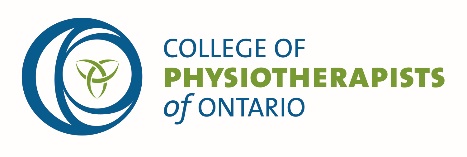 Checklist: Written Communication Plan When Working with Physiotherapist Assistants The Working with Physiotherapist Assistants Standard requires you have a written communication protocol or plan that includes:how and when they will discuss patient care with the physiotherapist assistant  how to contact the physiotherapisthow to contact the alternate supervisor if the physiotherapist cannot be reached IMPORTANT: You must have your written protocol or plan along with this along with the completed checklist available for the assessor to review with you at your on-site assessment. The assessor will document if materials were complete and available at the time of assessment. Note: Either hard copy or electronic copies of the checklist and your written protocol are acceptable.Signature: ______________________________________    Date: ________________________Please fill in all of the sections below.Please fill in all of the sections below.Your NameYour Registration Number Does your policy include the following information?Yes/NoNot applicablePT’s name and contact information Alternate PTs’ names and contact information How often PT meets with the PTA to discuss each patient receiving care from the PTAThe type of communication used (in-person, telephone, email, text) Provide any additional comments here